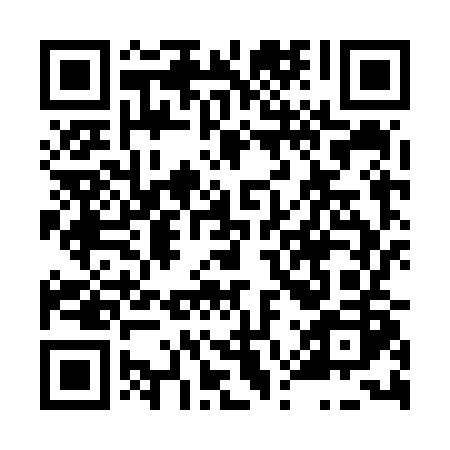 Ramadan times for Blov, Czech RepublicMon 11 Mar 2024 - Wed 10 Apr 2024High Latitude Method: Angle Based RulePrayer Calculation Method: Muslim World LeagueAsar Calculation Method: HanafiPrayer times provided by https://www.salahtimes.comDateDayFajrSuhurSunriseDhuhrAsrIftarMaghribIsha11Mon4:404:406:2912:174:126:066:067:4812Tue4:384:386:2612:164:136:076:077:5013Wed4:354:356:2412:164:146:096:097:5214Thu4:334:336:2212:164:166:116:117:5315Fri4:304:306:2012:164:176:126:127:5516Sat4:284:286:1812:154:186:146:147:5717Sun4:264:266:1512:154:206:166:167:5918Mon4:234:236:1312:154:216:176:178:0119Tue4:214:216:1112:144:226:196:198:0320Wed4:184:186:0912:144:246:206:208:0421Thu4:164:166:0712:144:256:226:228:0622Fri4:134:136:0412:144:266:246:248:0823Sat4:114:116:0212:134:276:256:258:1024Sun4:084:086:0012:134:296:276:278:1225Mon4:064:065:5812:134:306:286:288:1426Tue4:034:035:5612:124:316:306:308:1627Wed4:014:015:5312:124:326:326:328:1828Thu3:583:585:5112:124:336:336:338:2029Fri3:553:555:4912:114:356:356:358:2230Sat3:533:535:4712:114:366:366:368:2431Sun4:504:506:451:115:377:387:389:261Mon4:474:476:421:115:387:407:409:282Tue4:454:456:401:105:397:417:419:303Wed4:424:426:381:105:407:437:439:324Thu4:394:396:361:105:427:447:449:345Fri4:374:376:341:095:437:467:469:366Sat4:344:346:321:095:447:487:489:387Sun4:314:316:291:095:457:497:499:408Mon4:284:286:271:095:467:517:519:429Tue4:254:256:251:085:477:527:529:4510Wed4:234:236:231:085:487:547:549:47